1 сентября   группе «ЯГОДКА» прошло развлечение «ДЕНЬ  ЗНАНИЙ» -«ПРОЩАЕМСЯ С ЛЕТОМ»В гости к детям приходил незнайка. ходили на огород, определяли овощи на вкус. играли в игру «Чудесный мешочек» , »Собери   цветочек» «Солнышко»Цели и задачи: показать детям общественную значимость праздника –ДЕНЬ ЗНАНИЙ; доставить Радость, создать веселое праздничное настроение. Развивать самостоятельность и инициативу,Художественно-эстетический вкус; воспитывать   аккуратность, дружелюбие и  заботливое  отношение к  людям.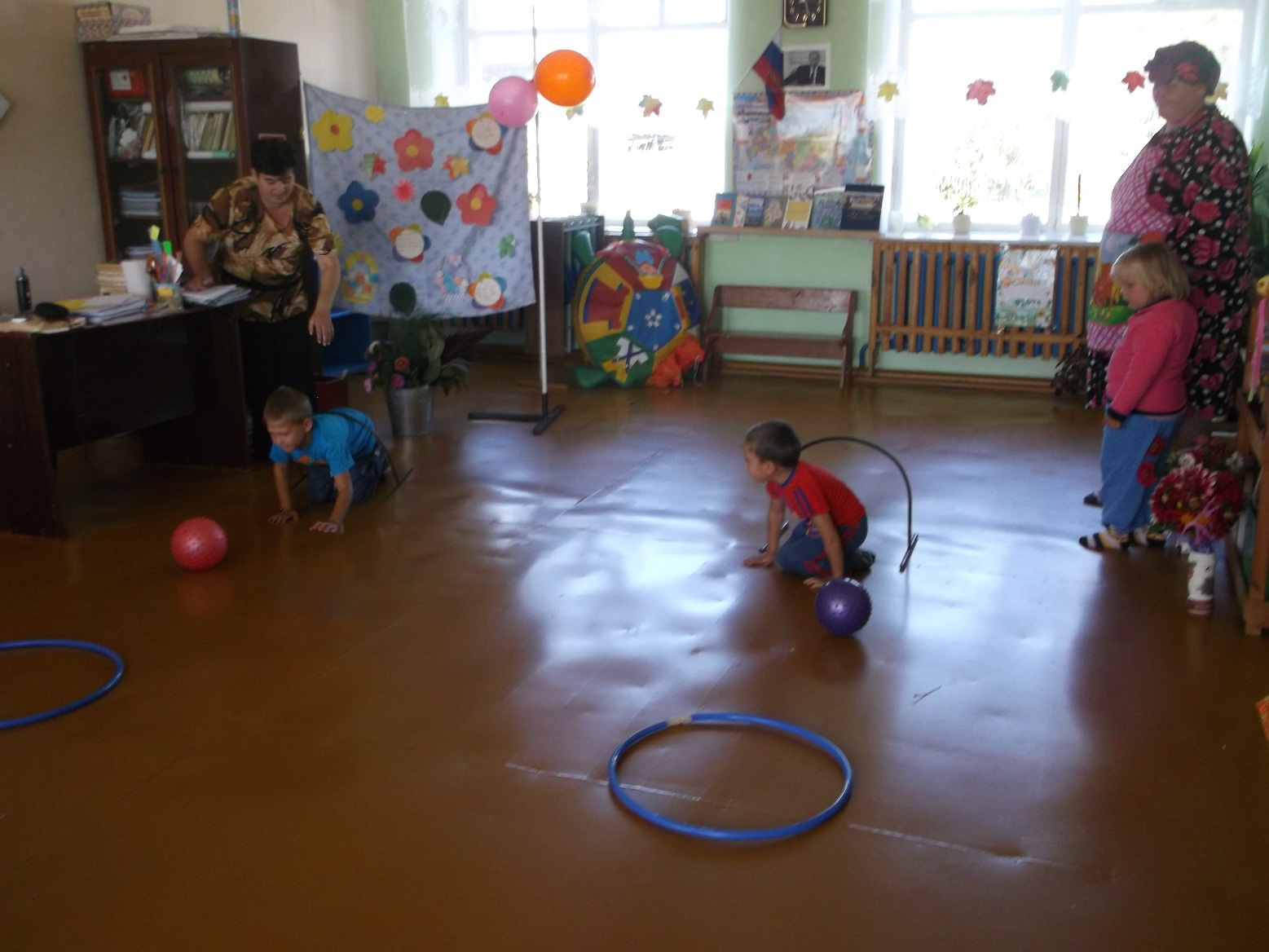 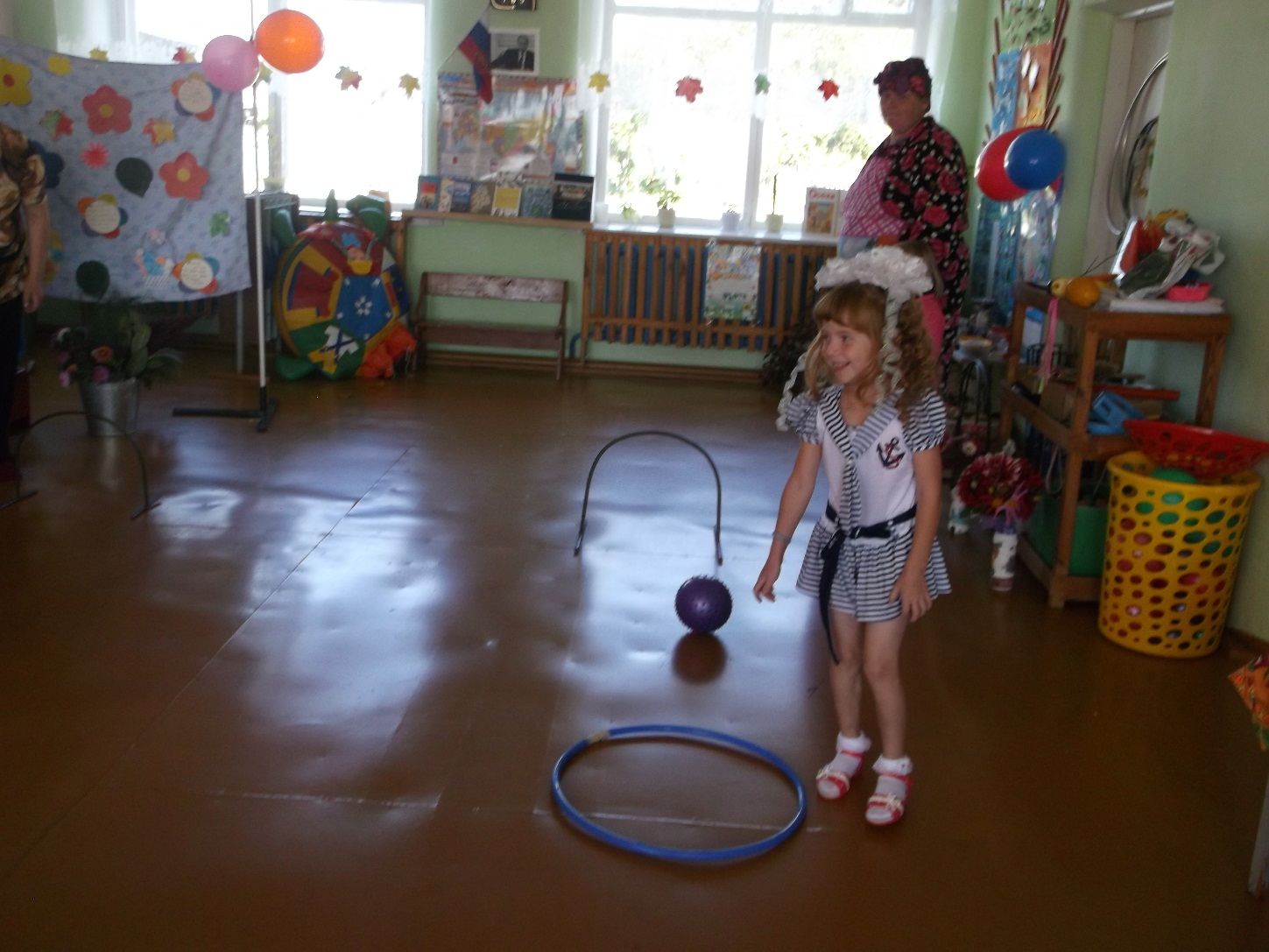 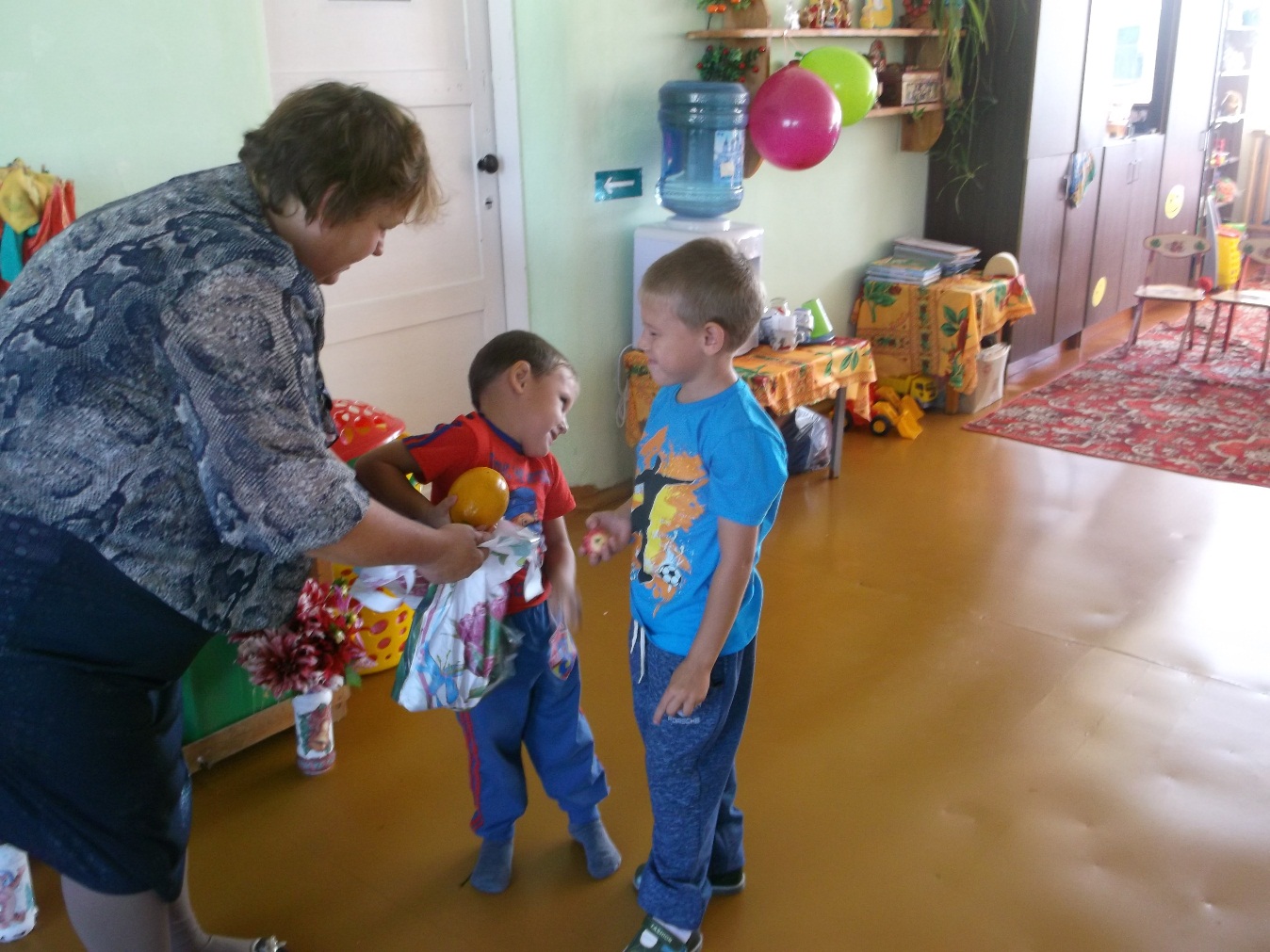 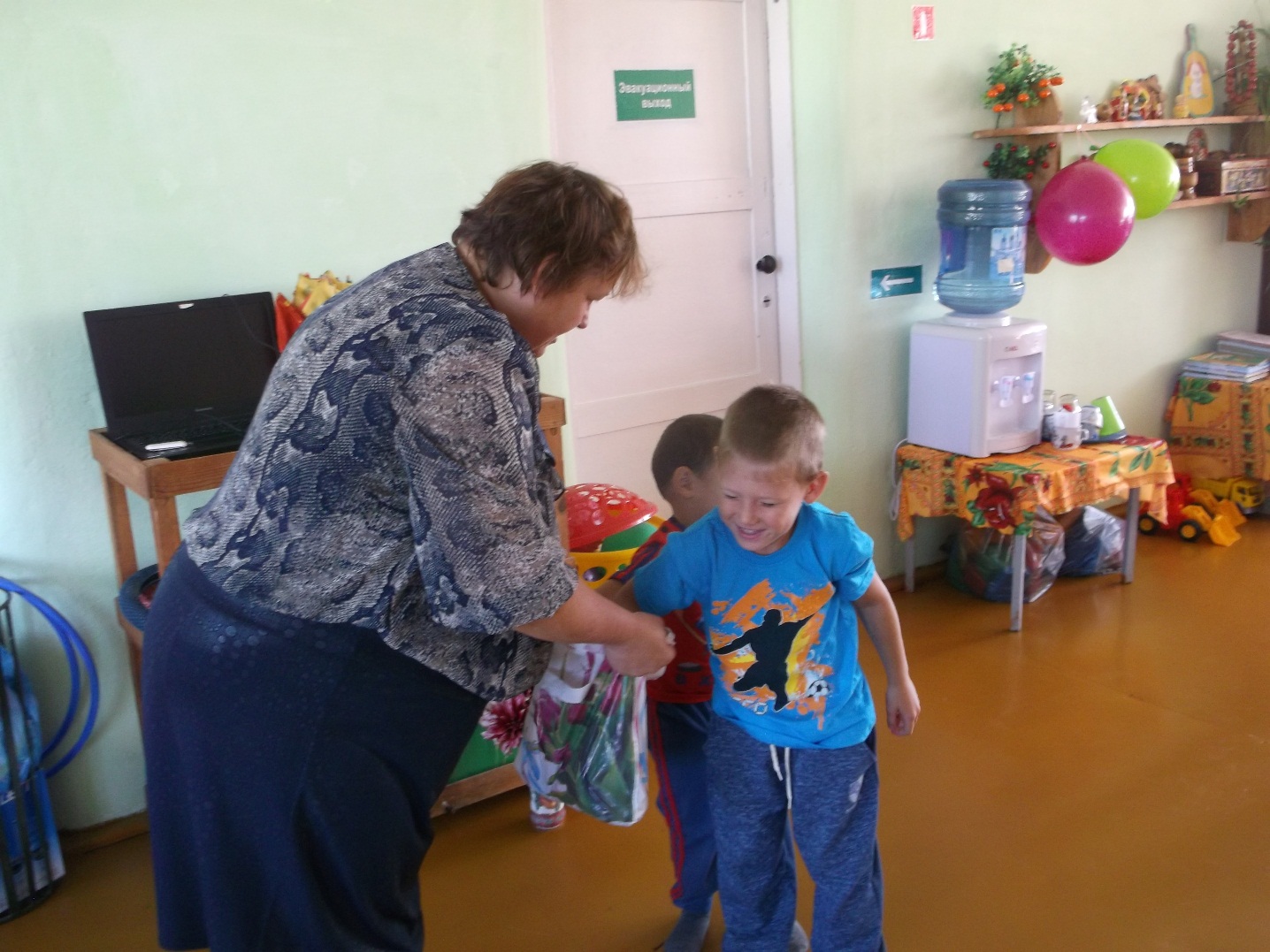 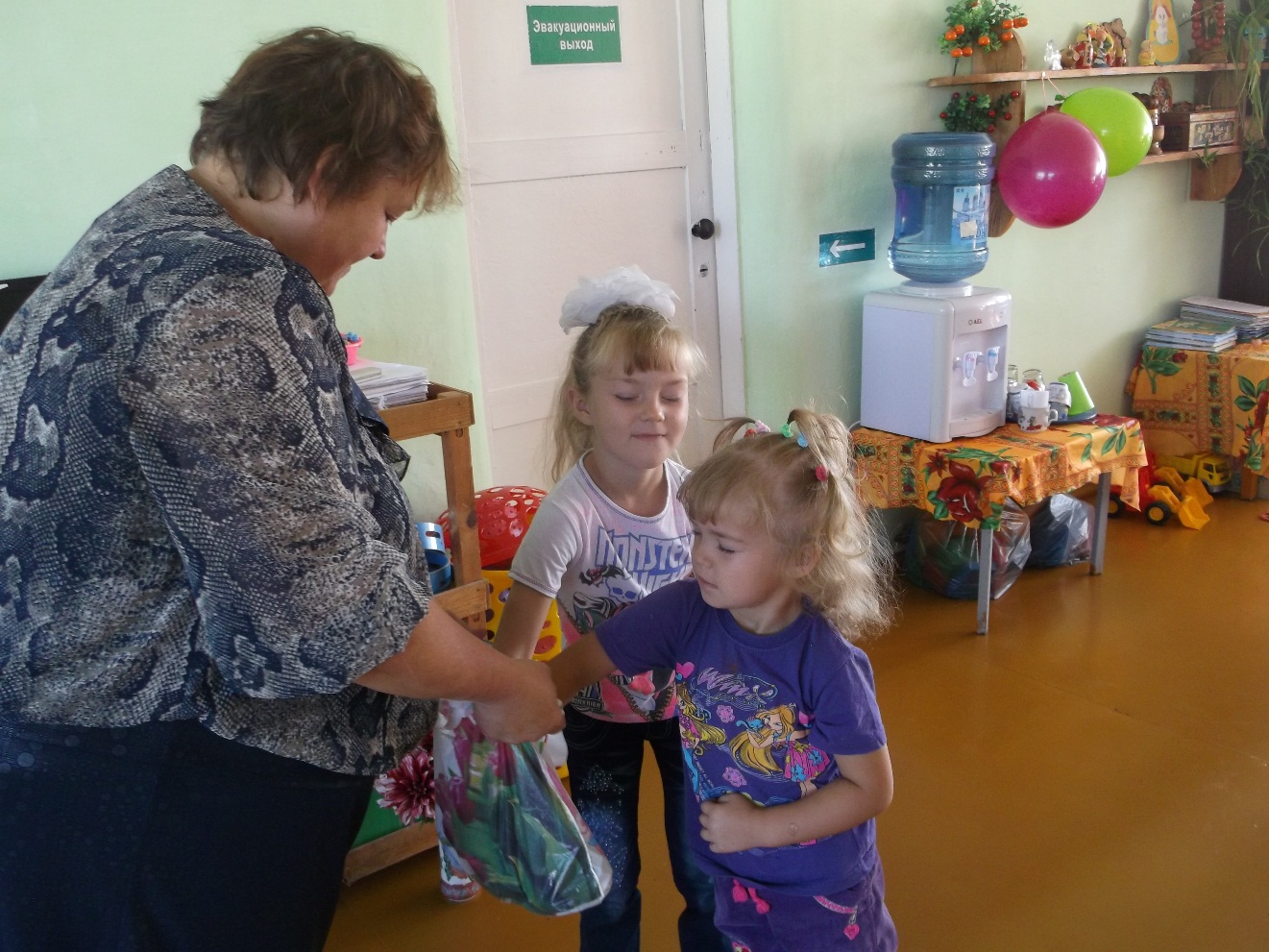 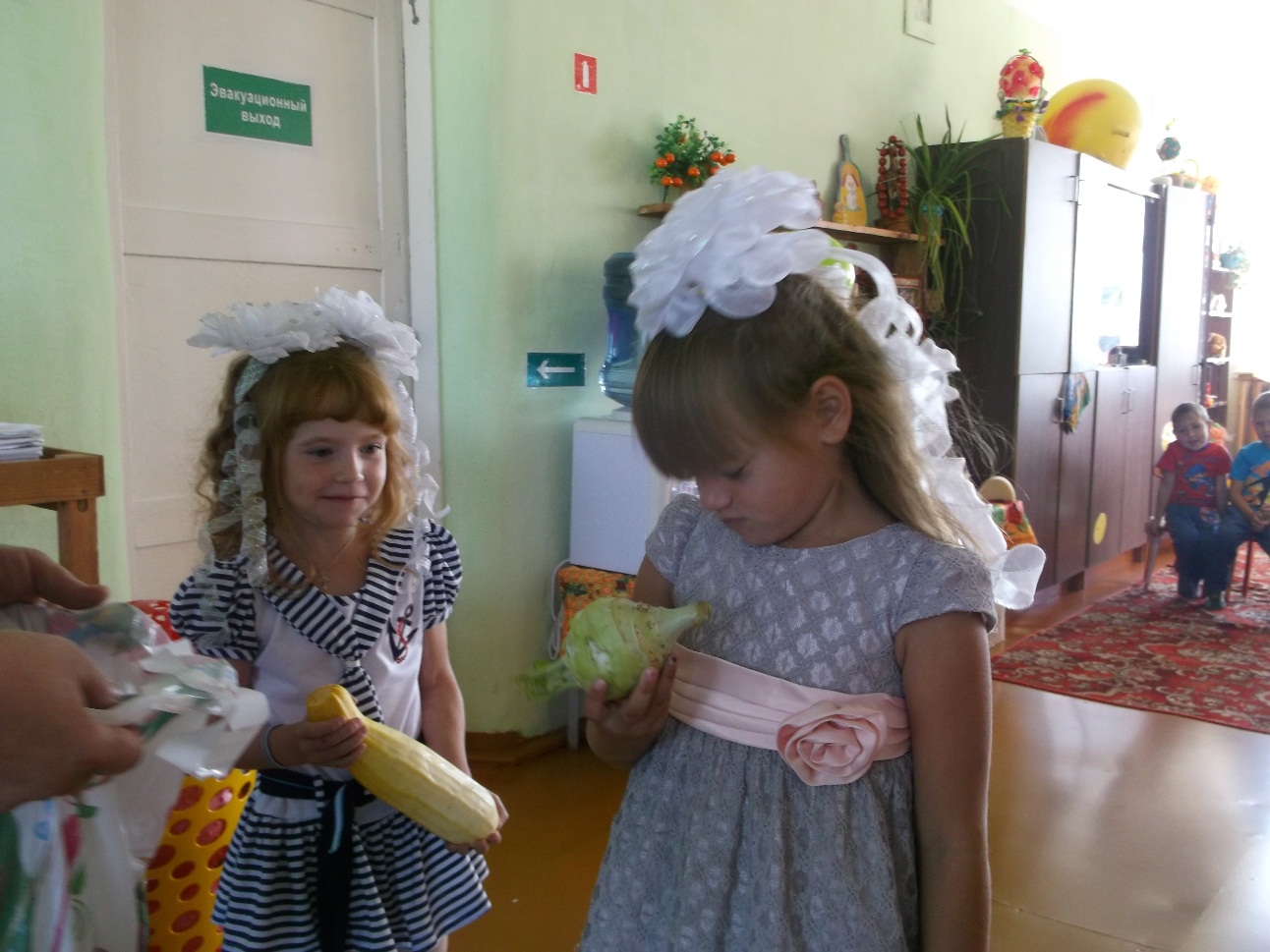 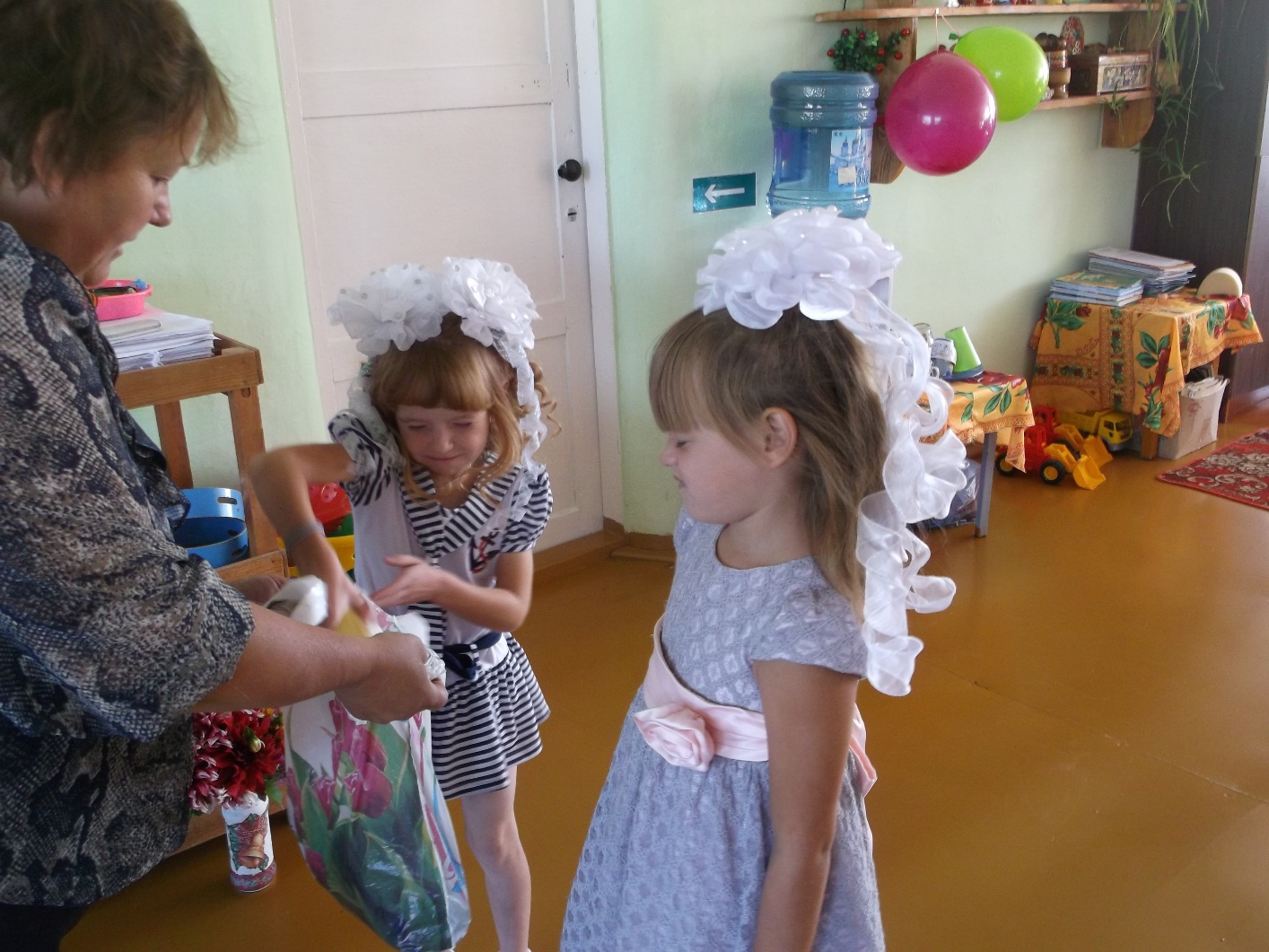 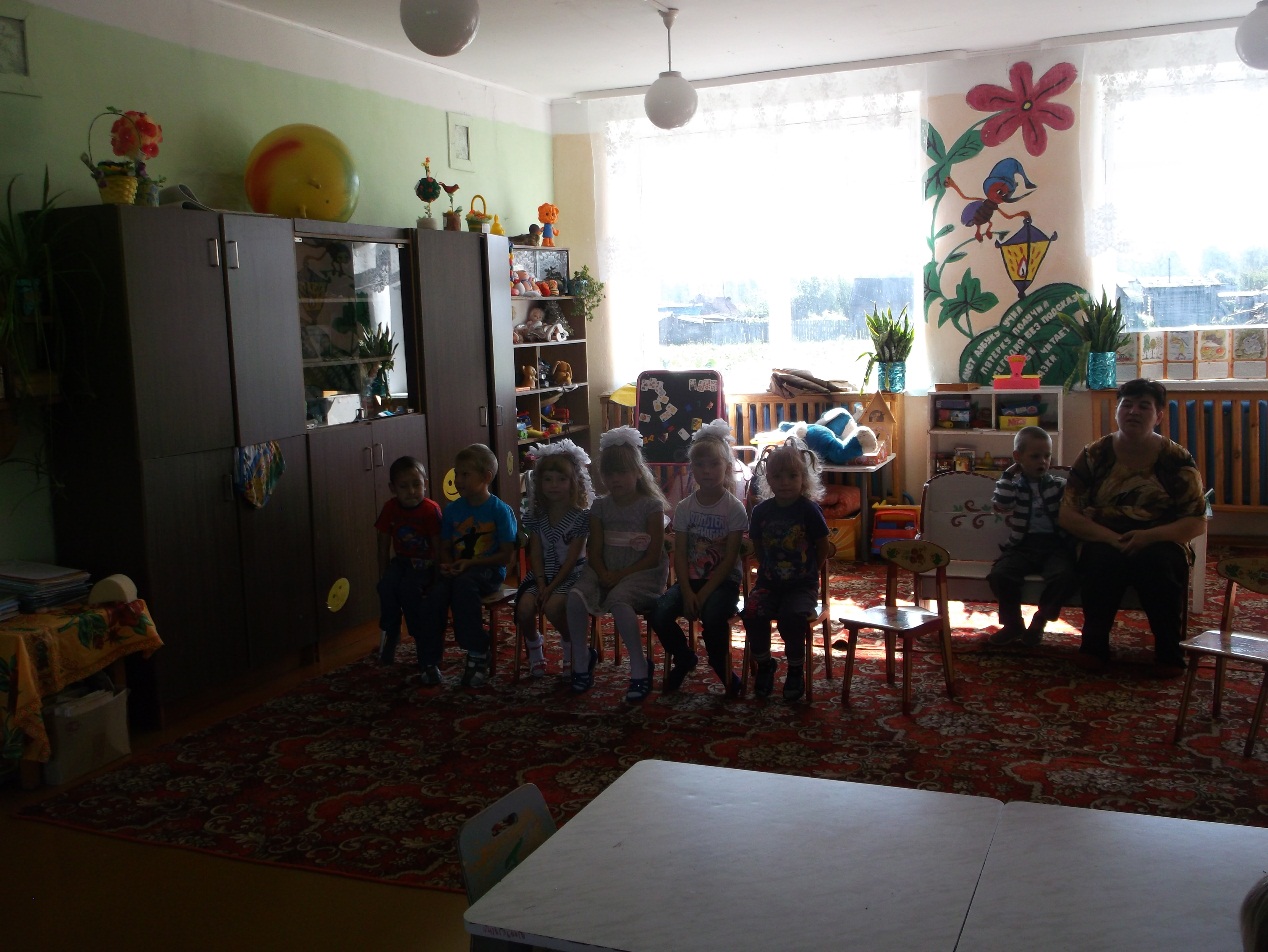 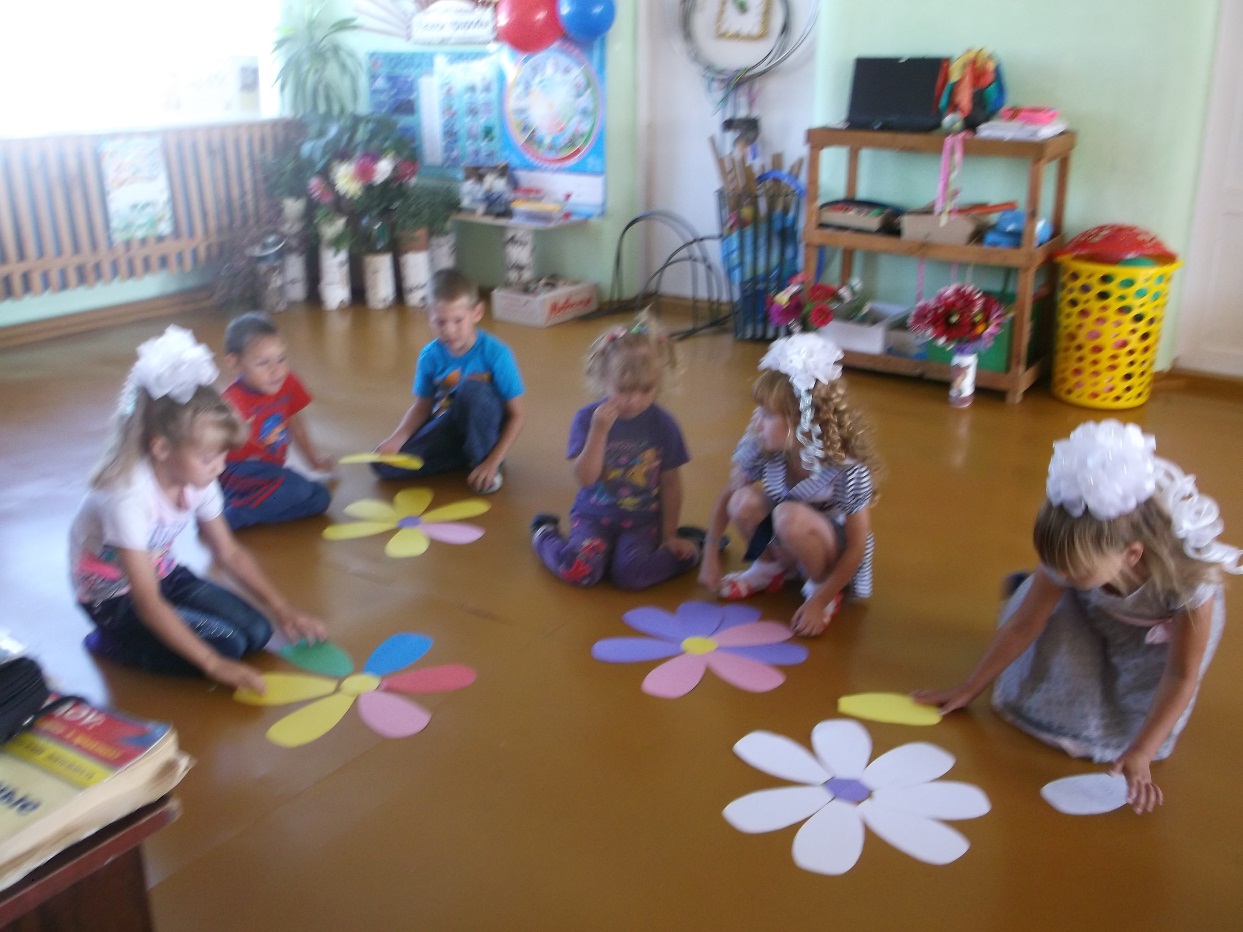 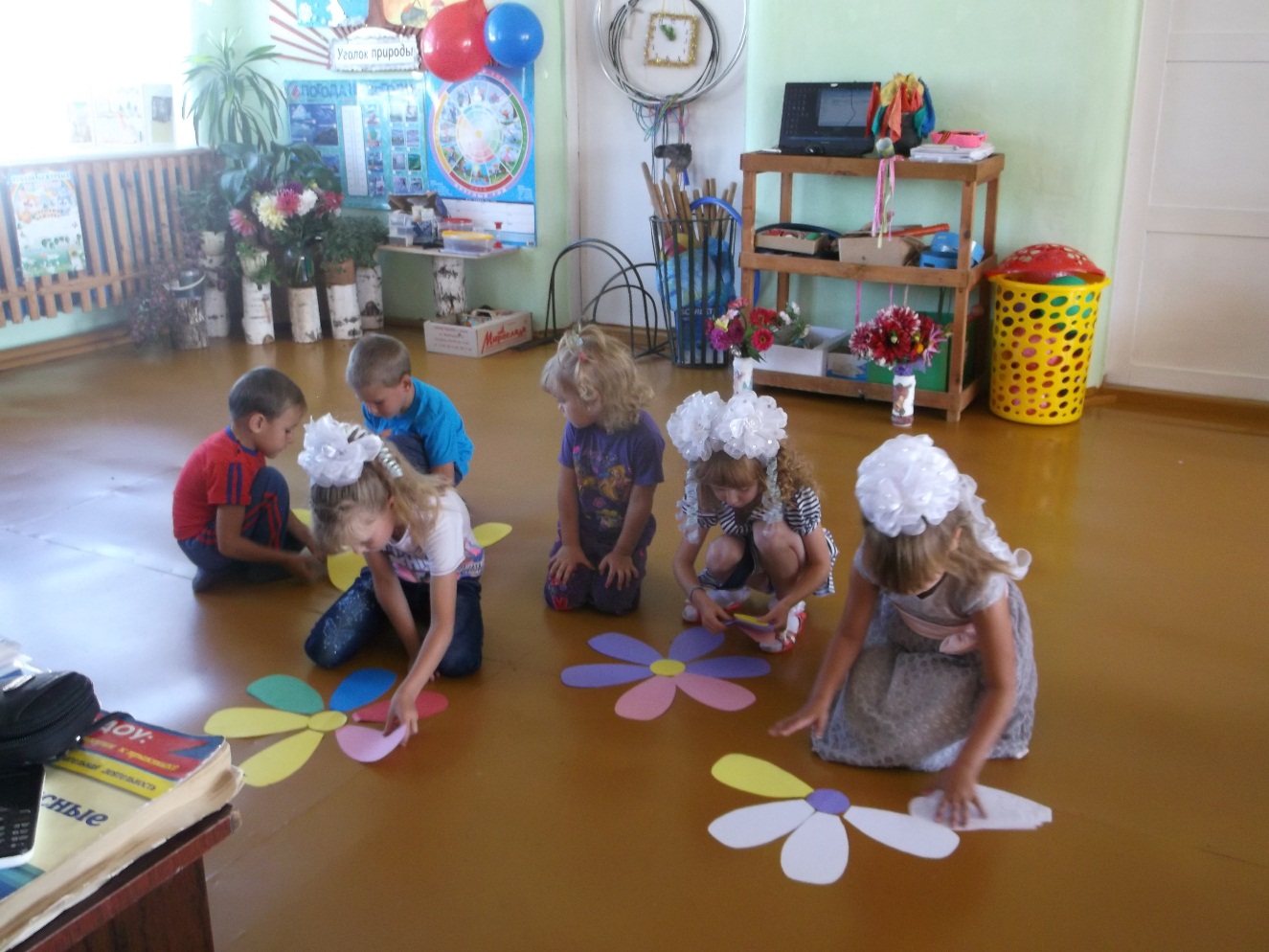 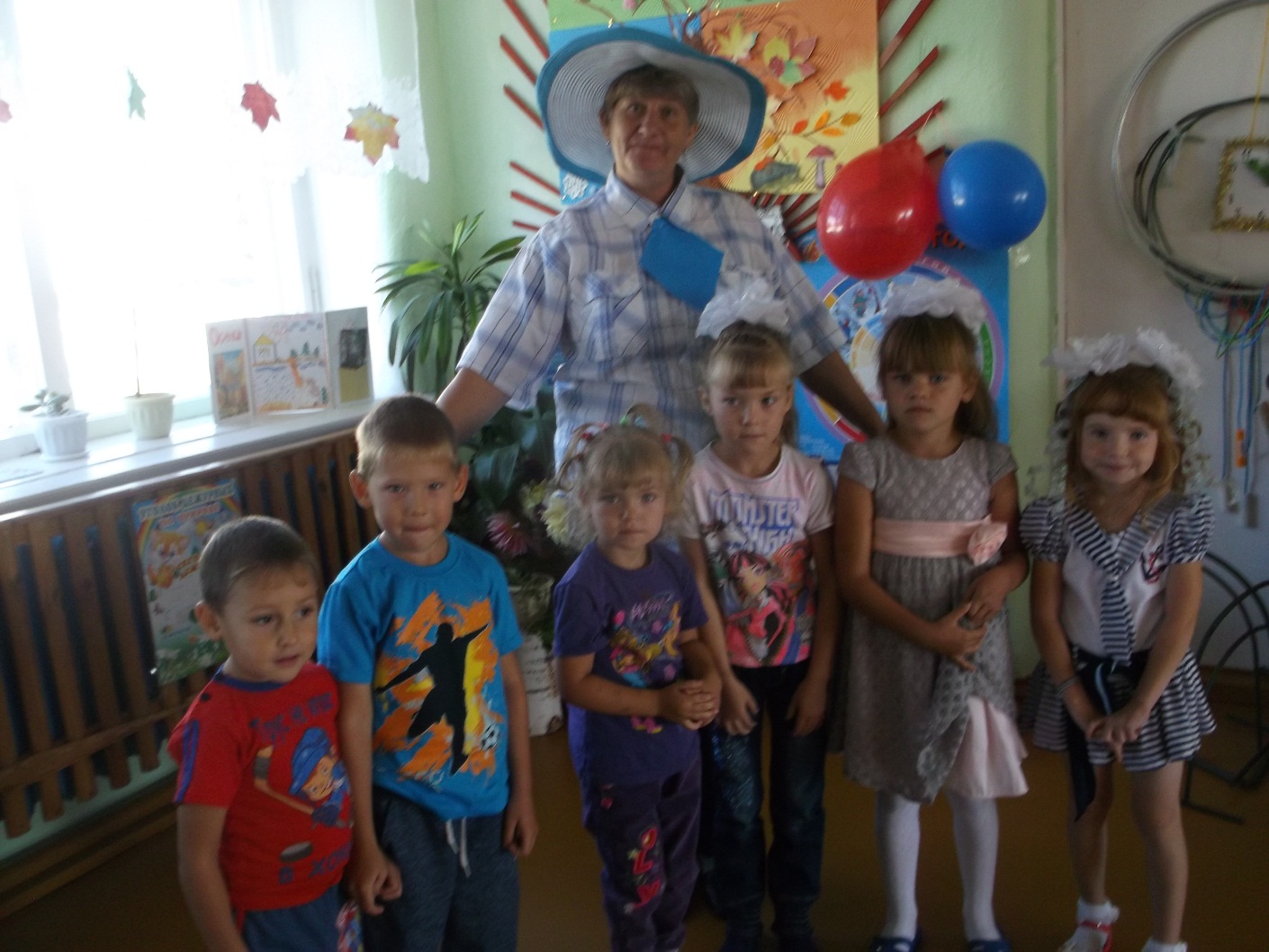 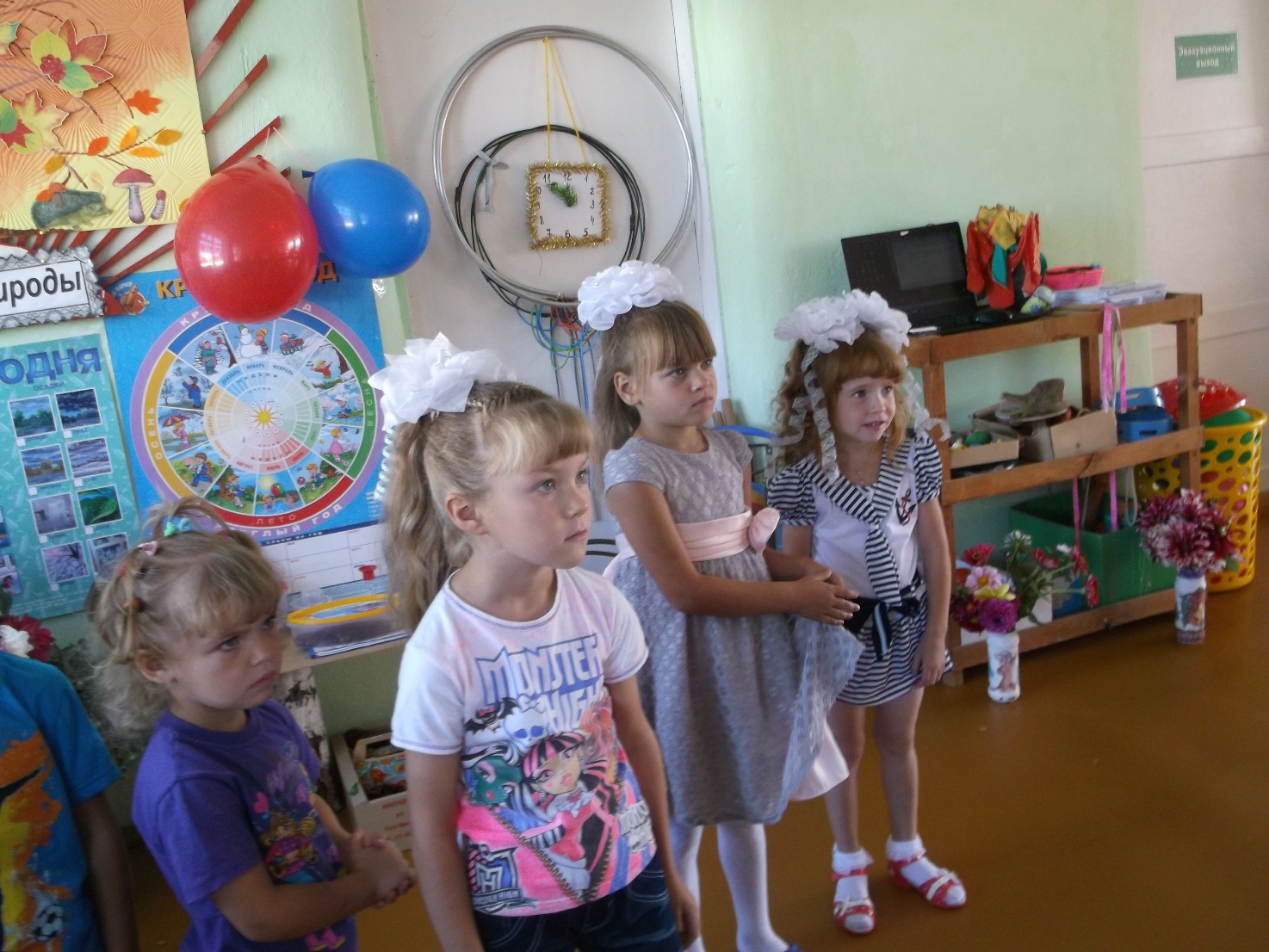 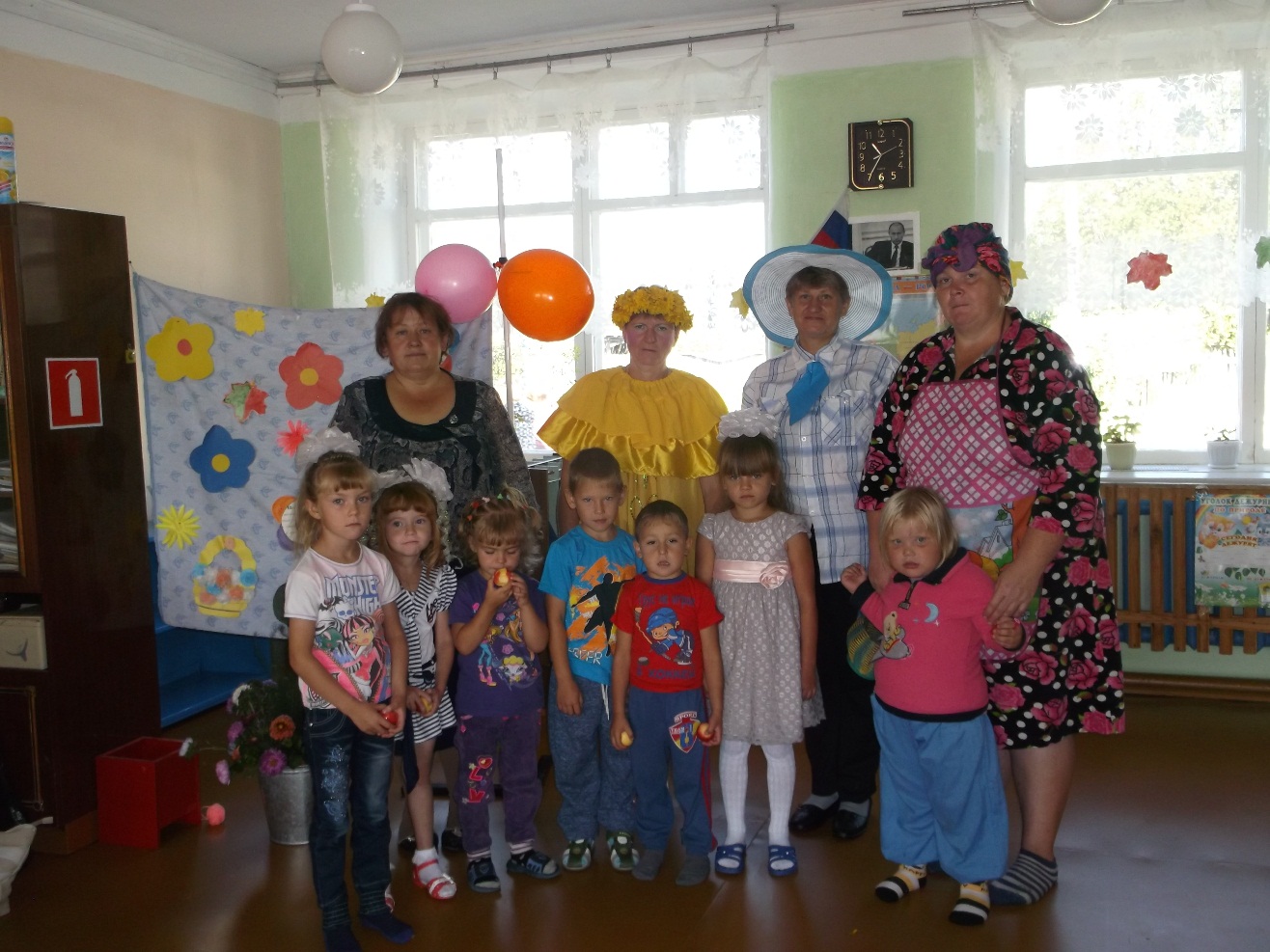 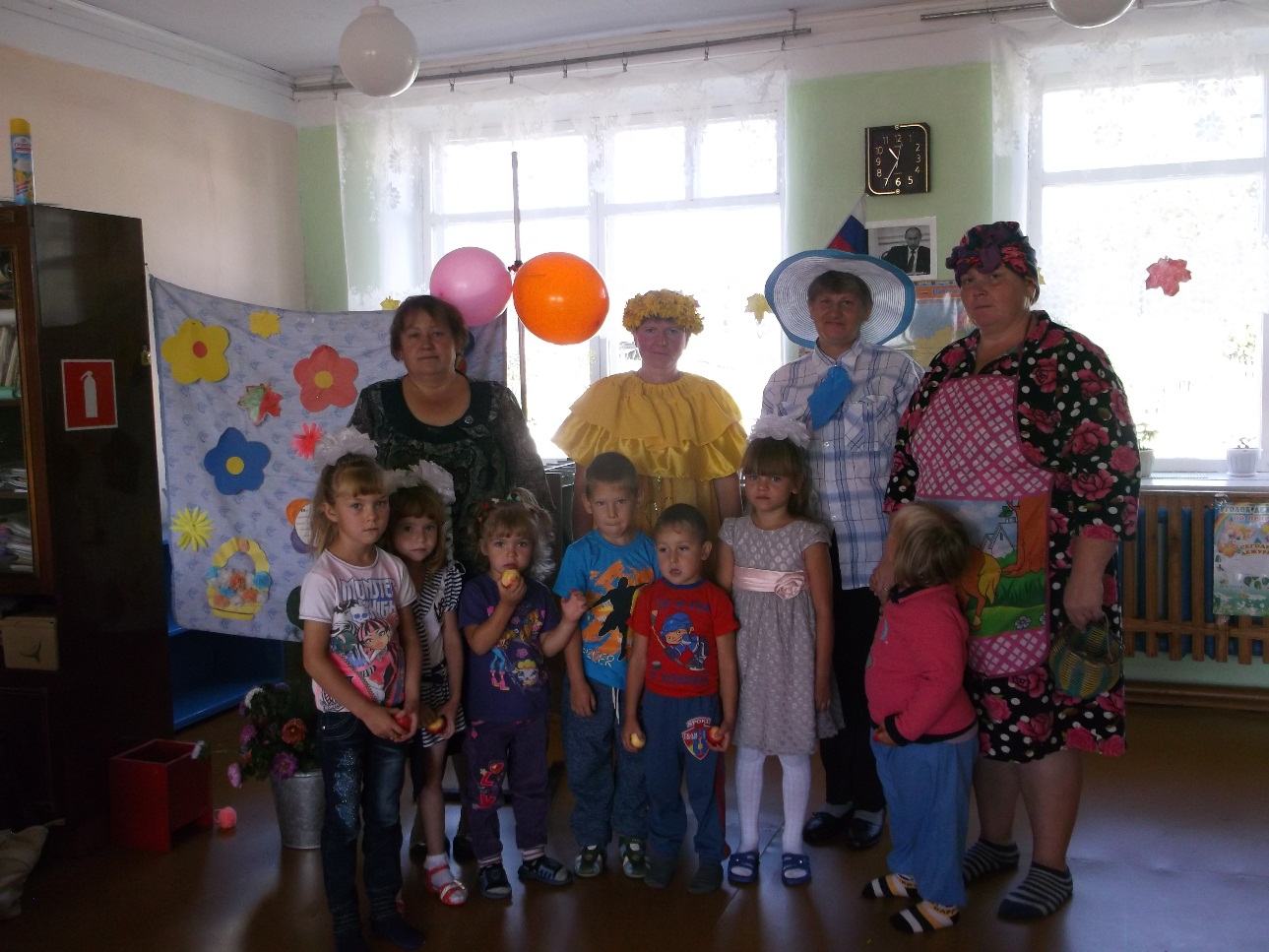 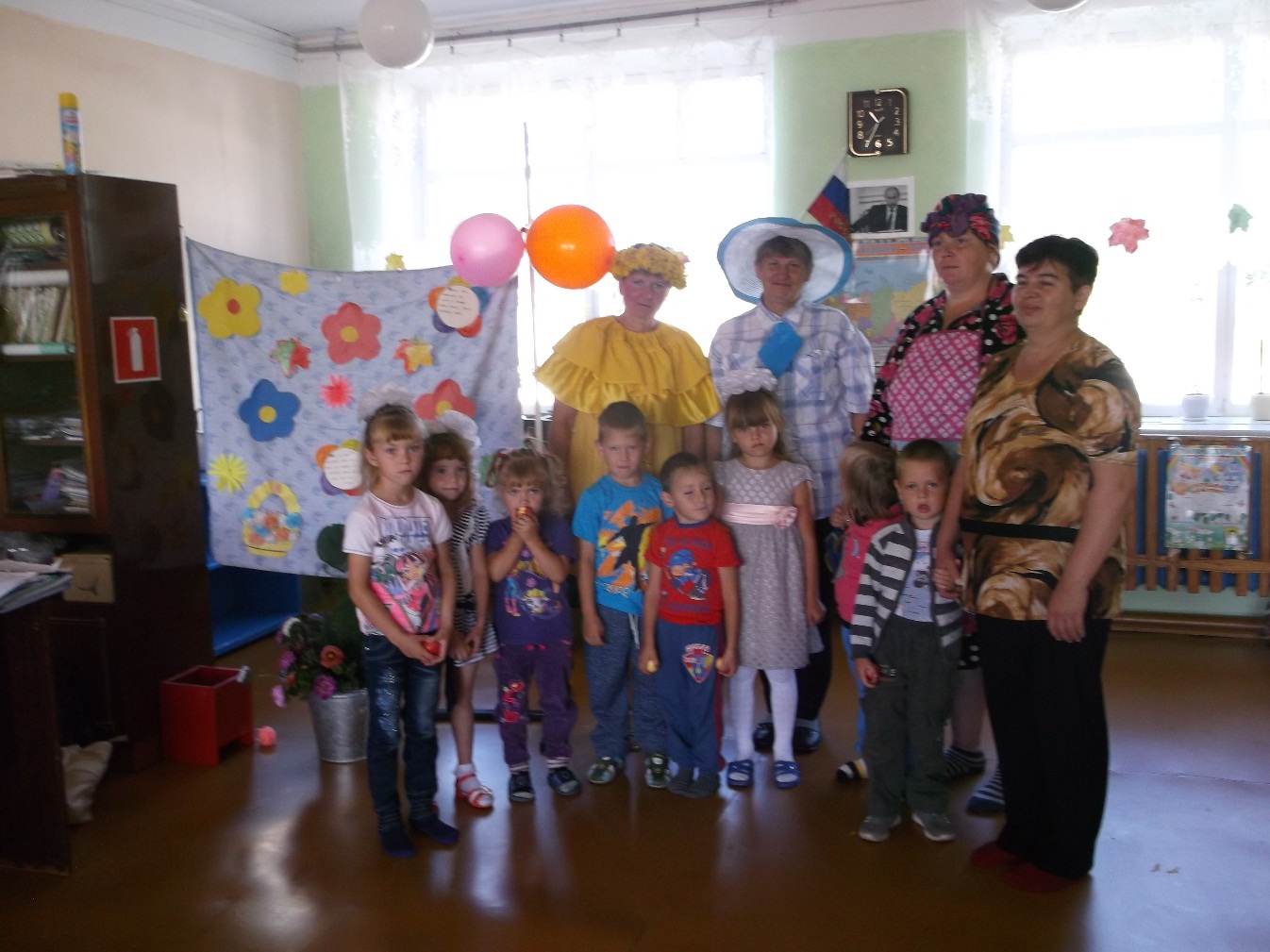 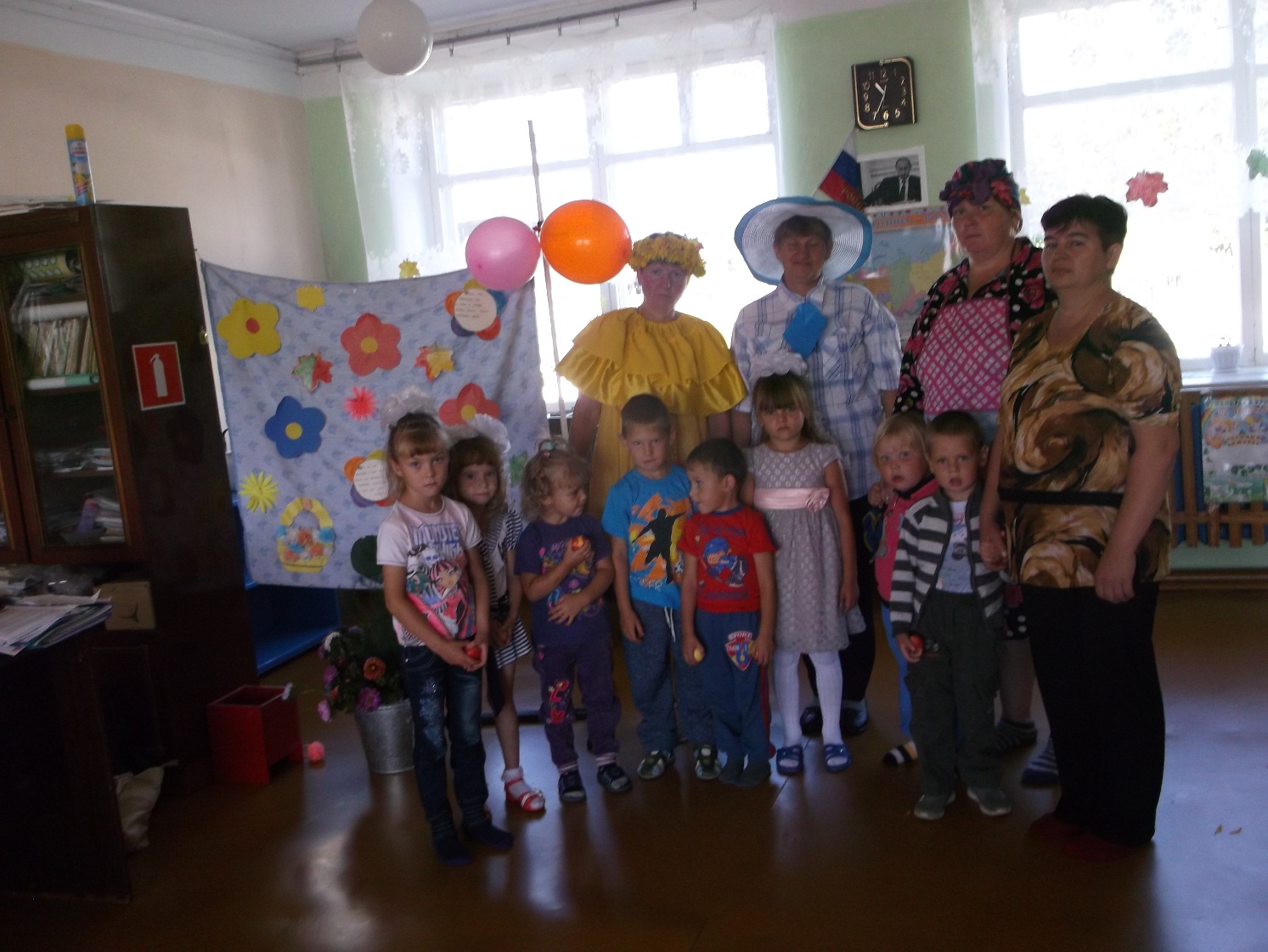 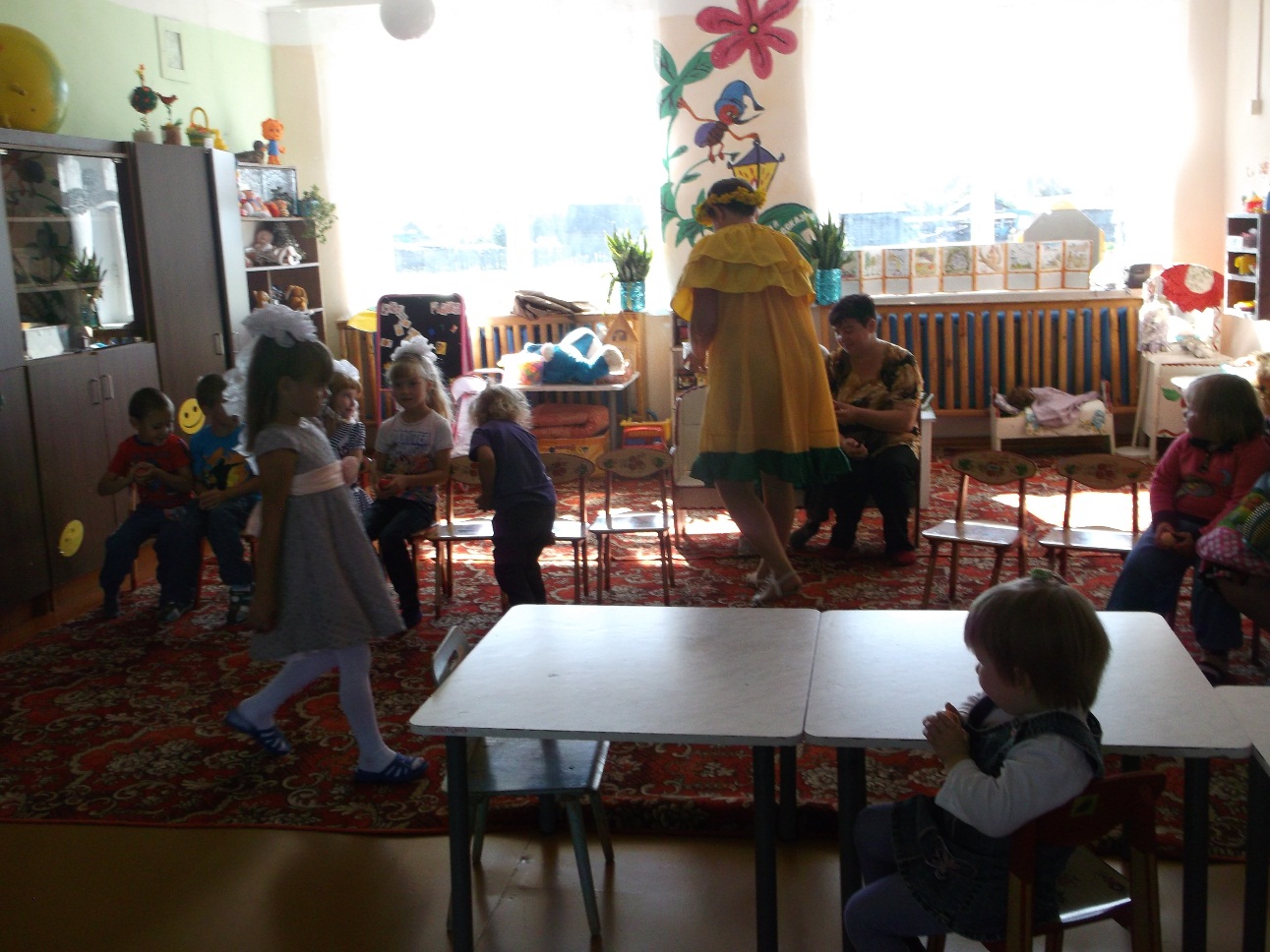 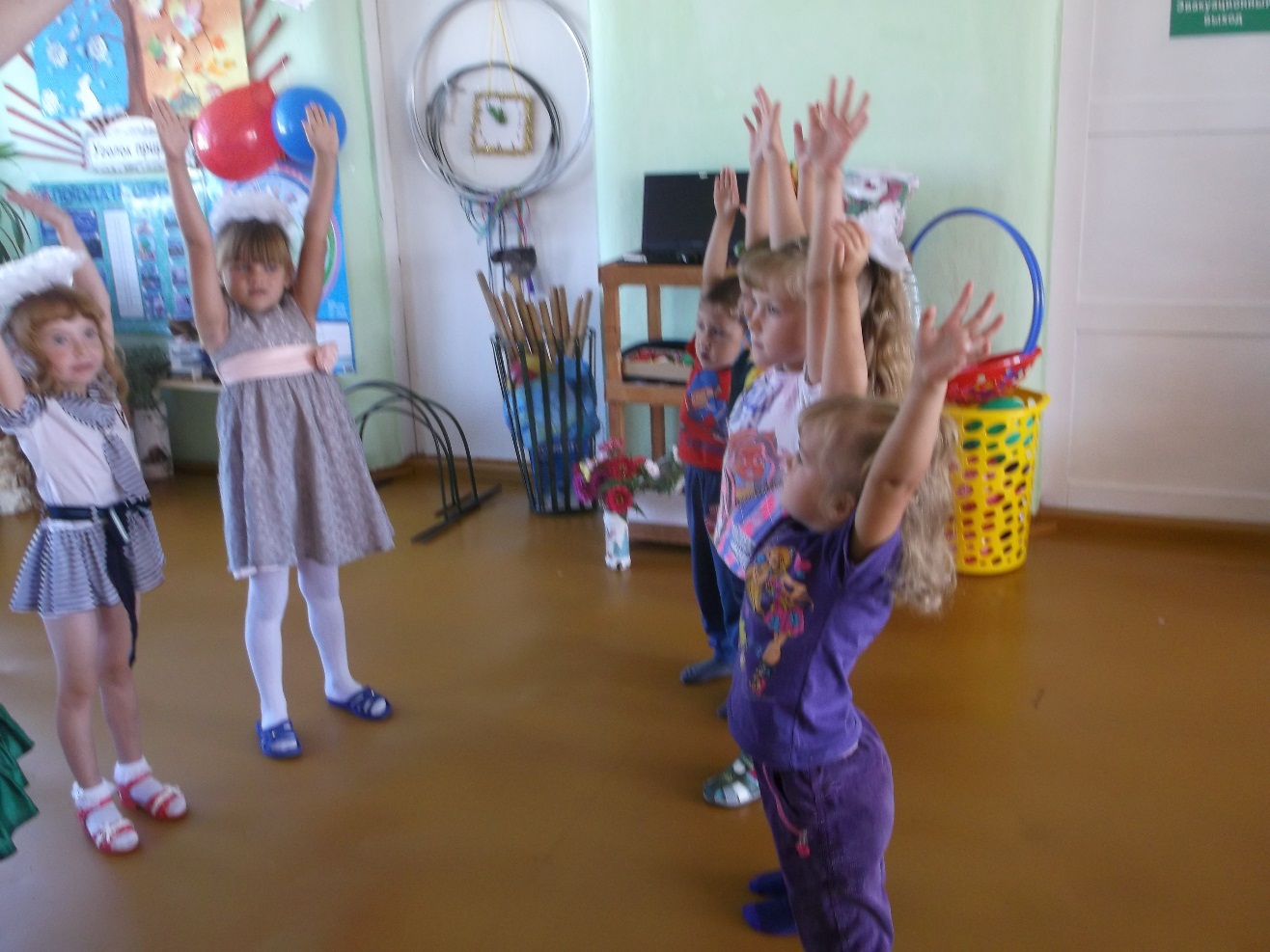 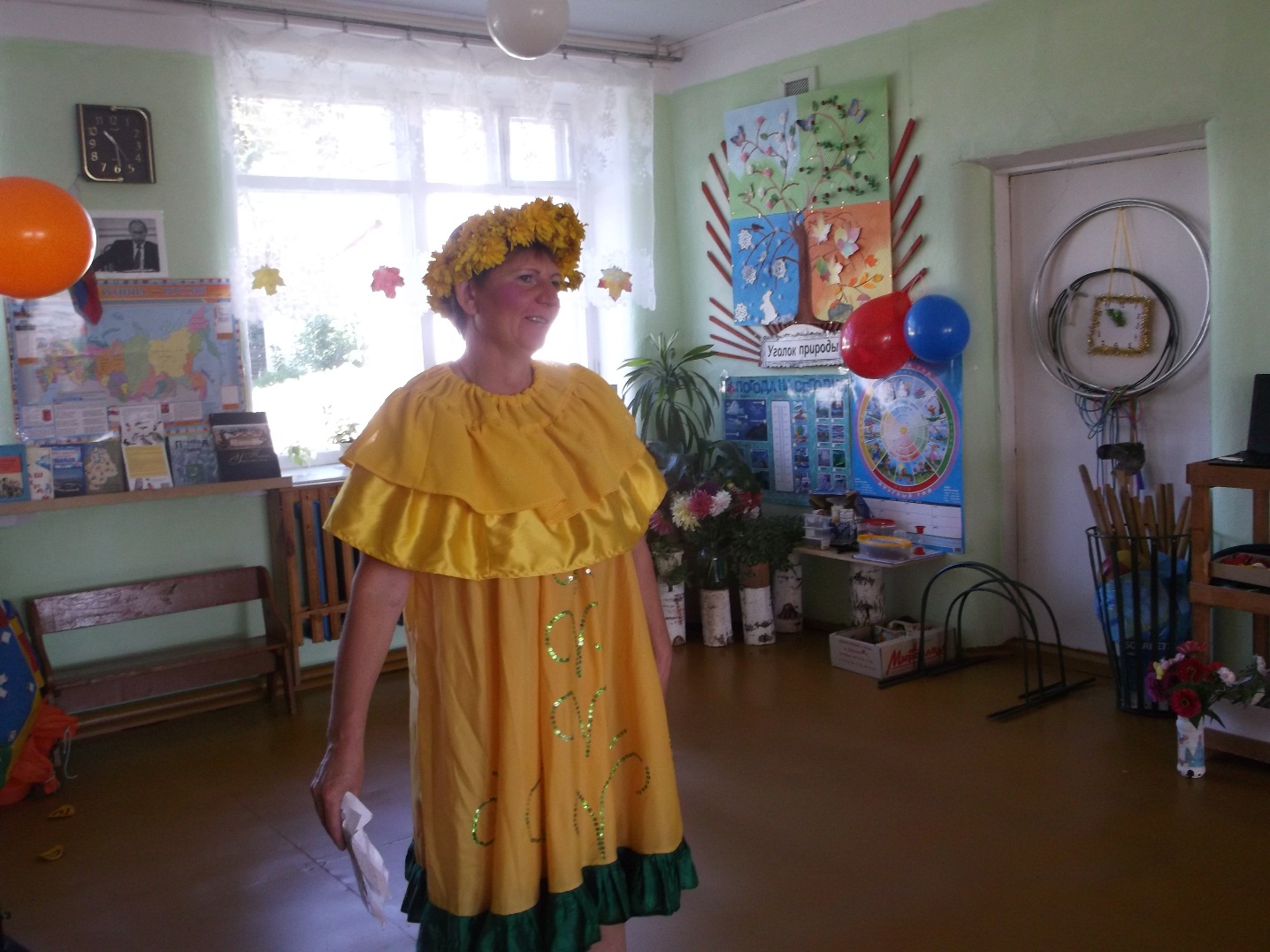 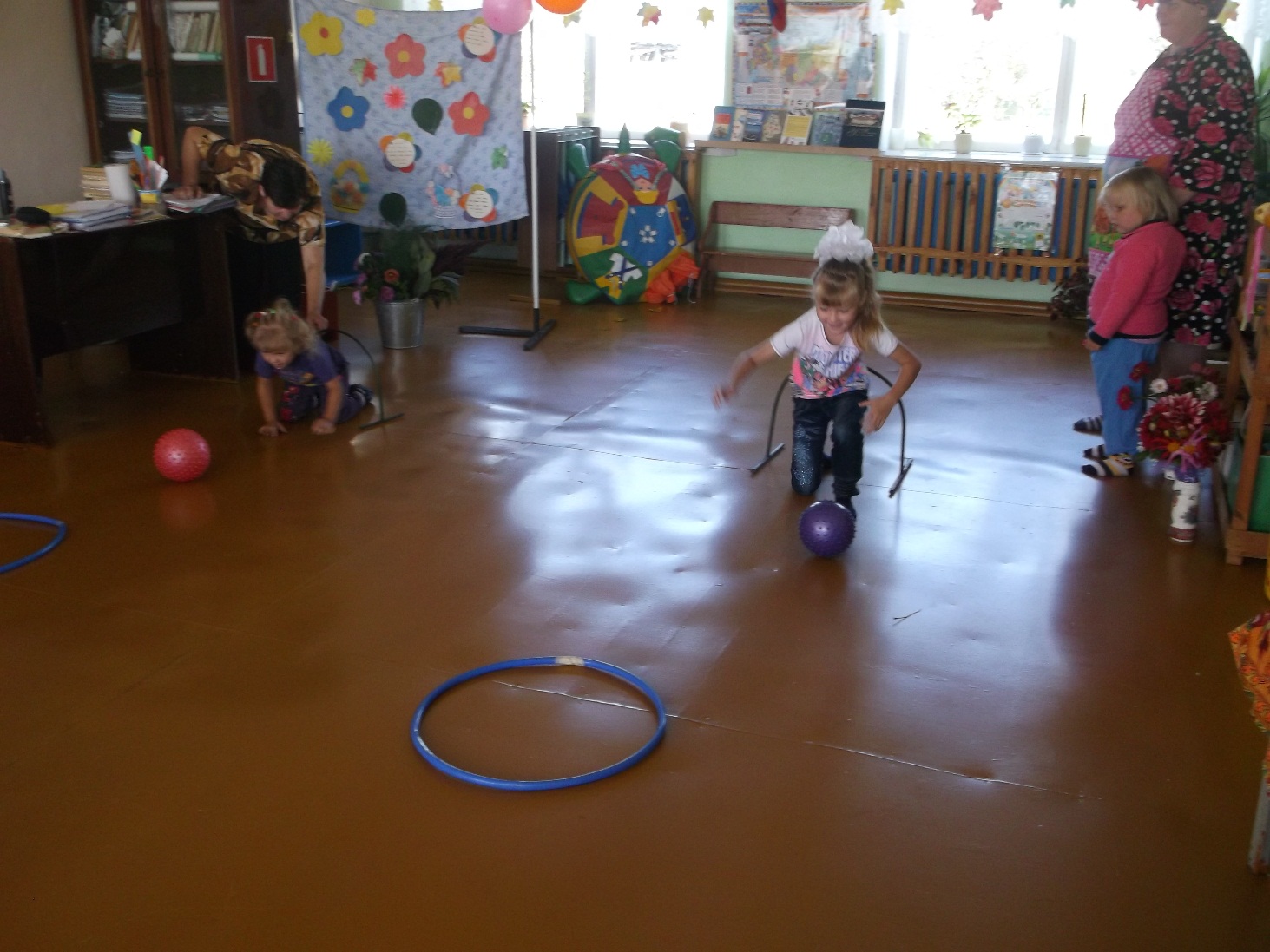 